Нагорода FARM MACHINE 2023 для MERGENTO VT 9220Новий стрічковий валкувач Pöttinger відзначено на виставці SIMA  у Парижі (Франція) 
Новий стрічковий валкувач MERGENTO VT 9220 від знаного спеціаліста по кормозаготівельній техніці Pöttinger було визнано на виставці SIMA в Парижі (Франція) як „FARM MACHINE 2023“. „FARM MACHINE 2023“ це бажана нагорода в галузі сільськогосподарського машинобудування, яку вручають професійні журналісти. У кожній із кількох номінацій по одному переможцю, у номінації заготівля кормів переможець MERGENTO. це бажана нагорода в галузі сільськогосподарського машинобудування, яку вручають професійні журналісти. У кожній із кількох номінацій по одному переможцю, у номінації заготівля кормів переможець MERGENTO.Присудивши нагороду, журі визнало, що MERGENTO підбирає корм за допомогою підбирача. На землі залишається бруд і каміння. Корм м’яко та бережно транспортується – без подальшого контакту з землею – за допомогою поперечних конвеєрних стрічок у напрямку валків і там укладається. Конвеєрний блок, що є серцем машини, був особливо відзначено. Ідеально скоординована система забезпечує рівномірний потік корму та ідеально сформовані валки навіть при короткому кормі.Церемонія нагородження відбулася 6 листопада 2022 року. Дипломований інженер Клаус Пьоттінгер (власник), Др. Маркус Бальдінгер (керуючий директор з досліджень і розвитку) та Ерік Йодер (керуючий директор Pöttinger France) отримали нагороду.Після нагороди «FARM MACHINE 2022» для JUMBO ця нова нагорода є позитивним знаком того, що Pöttinger також визнано на міжнародному рівні як «спеціаліст за найкращі результати роботи».Фото: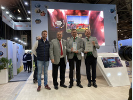 Церемонія нагородженняЗліва направо: Уліссі Дібрук (Materiél Agricole), Ерік Йодер (керуючий директор Pöttinger France), Др. Маркус Балдінгер (керуючий директор з досліджень і розвитку) і власник Дипломований інженер Клаус Пьотінгер https://mediapool.poettinger.at/pinaccess/showpin.do?pinCode=75gbQnh05qfkІнші оптимізовані для друку фото: http://www.poettinger.at/presse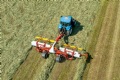 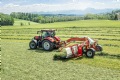 Новий стрічковий валкувач MERGENTO VT 9220 є спеціалістом для будь-якого типу  кормуНовий MERGENTO mit innovativen Features https://www.poettinger.at/de_at/Newsroom/Pressebild/5193https://www.poettinger.at/de_at/Newsroom/Pressebild/5192